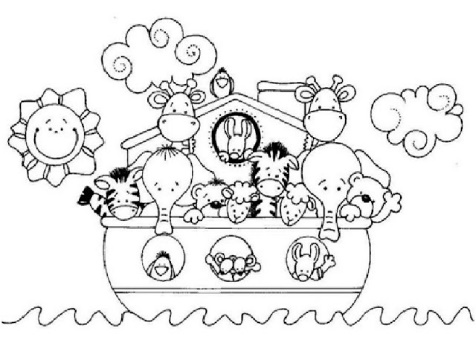 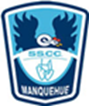  Gran entendimiento: Comprender la importancia de cuidar y proteger la vida, siguiendo el ejemplo de Noé, para valorar este regalo que Dios nos daObjetivo: Reconocer como Dios se preocupa de cuidar la vida, a través de Noé, para descubrir su amor por la creación que nos regala.Observa el power point y responde:1.-¿Qué le pidió Dios a Noé?1.-¿Por qué Dios le pidió a Noé que lo hiciera?2.-¿Quiénes se subieron a ella?3.-¿Qué  sucedió cuando dejó de llover?4.-¿Qué prometió a las personas después del diluvio?5.-¿Qué señal dejó Dios como signo de su promesa?6.-¡Construyamos esa señal! Pinta la imagen que aparece a continuación, en cada línes pon un color diferente.Recorta la imagen y pégala en una cartulina o cartón qu encuentres en tu casa.Pega en cada una nube un pedazo de algodón o género que tengas en tu casa.Haz un letrero con letras de colores que diga: DIOS NOS PROTEGE A TODOS.Pega el letrero arriba del arcoiris.Comenta con tu familia por qué Dios dejó esa señal.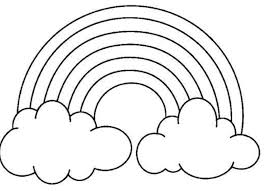 